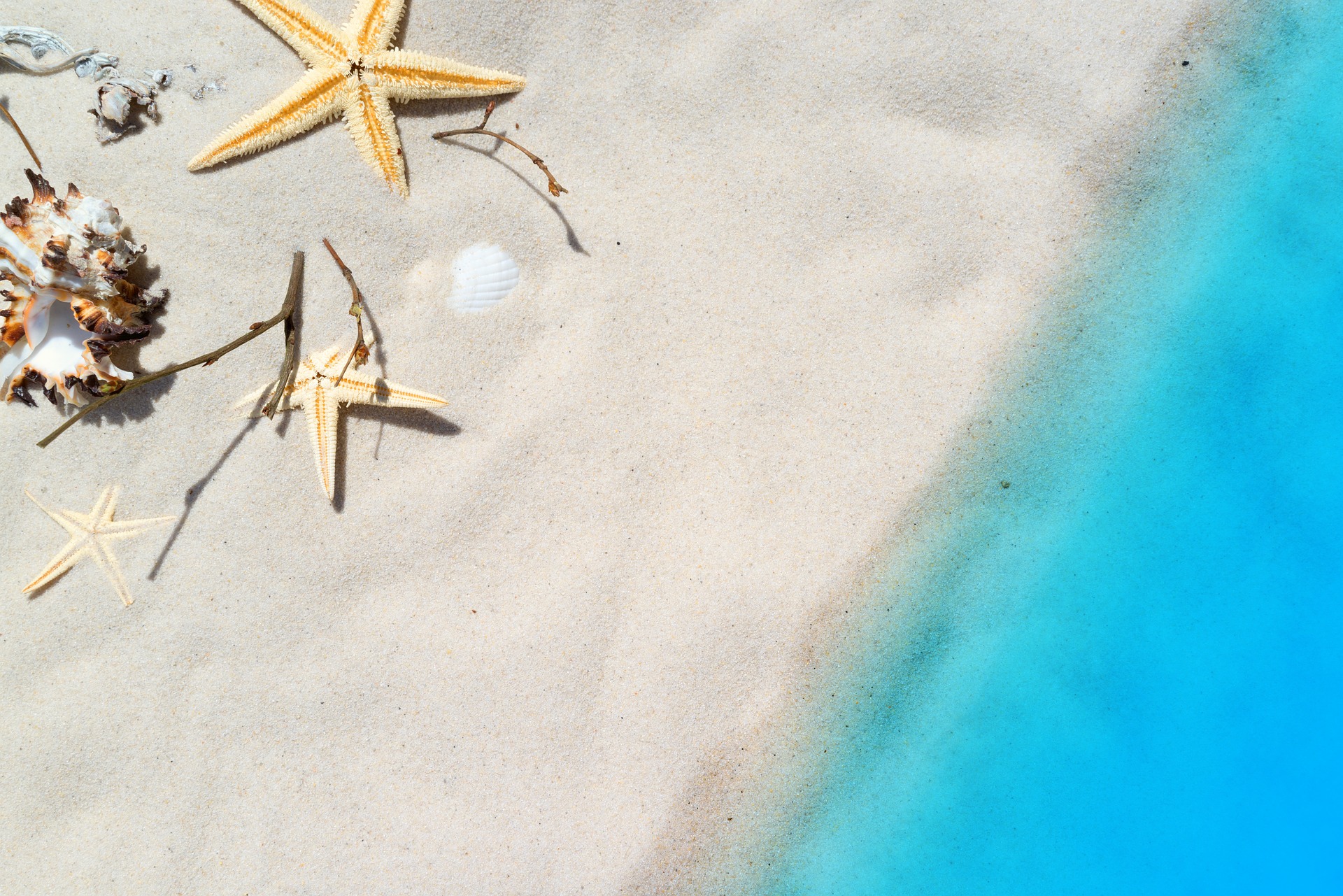 Kleidung Jeans Gürtel Unterwäsche T-Shirt Pullover Badehose Pyjama Jacke KopfbedeckungKosmetika Zahnbürste Zahncreme Duschgel Shampoo Haarbürste Parfüm SchminkeDokumente Ausweis Impfpass Adressbuch Wichtige Kontaktinformationen  ReiseunterlagenReiseapotheke Tabletten Pflaster Spezifische MedikamenteSonstiges Laptop Kopfhörer Selfie StickVor dem Urlaub Wasser abstellen Müll entsorgen Strom abstellen Impfungen Betreuung Haustiere Pflanzen versorgen Licht ausschalten Alarmanlage einschalten